Привіт!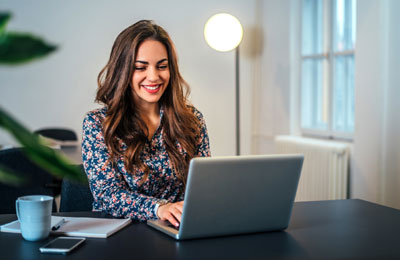 Мене звати Аліна і я готова  викладатись, щоб вам сподобалась моя робота. Буду старатись у  максимально короткий термін виконувати ваші замовлення, а головне якісно. Завжди рада будь-якій співпраці. Трохи про мене: люблю навчатись новому та розвиватись, читати корисну літературу – психологію та соціологію, також займаюсь спортом і обожнюю танцювати. Готова відразу приступити до виконання завдань. Маю досвід роботи редагування тексту, копірайтинг та набір тексту з аудіо-відео максимально швидко. Ціни за роботи: Написання рукописного тексту – 90 грн /сторінкаНабір англійського тексту – 95 грн /сторінкаНабір тексту з аудіо, відео та фотоматеріалу – 50 грн / сторінка